Class Schedule Guide InstructionsHow to run the Open/Closed Class reportSet up/Use run control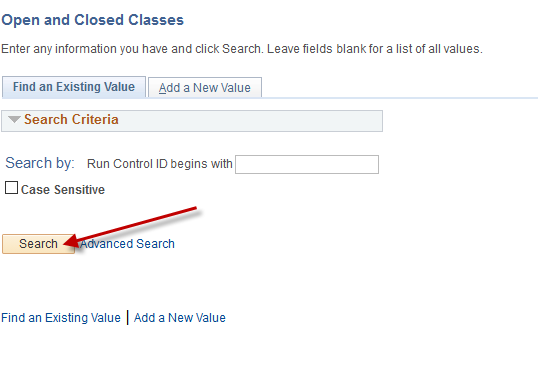 Enter Academic Organization (if you wish to only view your classes) – leave blank if you wish to view all classes; Session should be Regular; Term for Spring 2020 is 4205. Campus selection – check all boxes. Open and Closed Selection – choose Both.  Click Run.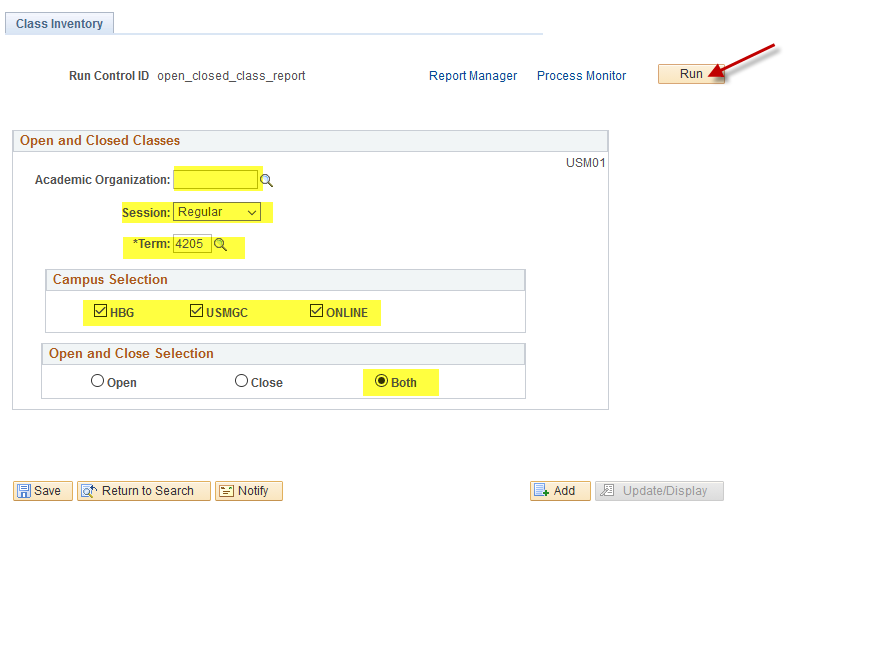 Server Name should be PSUNX; Type should be Web; Format should be PDF. Make sure the box is checked. Click Ok.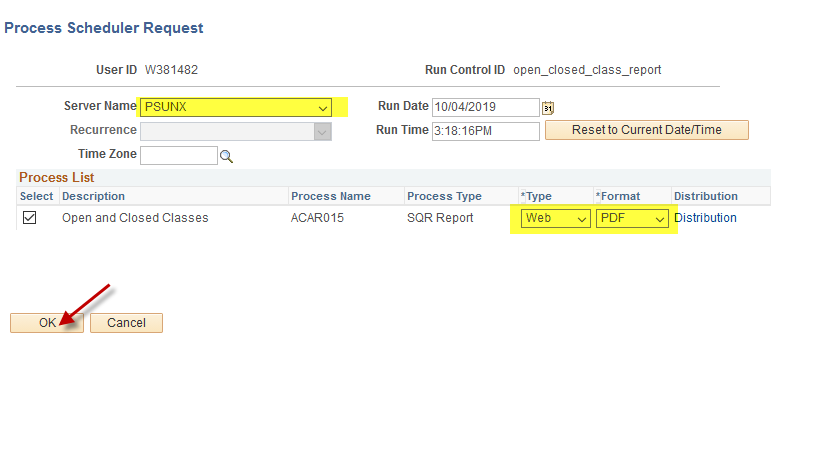 Click Process Monitor; Refresh until Run Status reads Success – Posted. Click Details.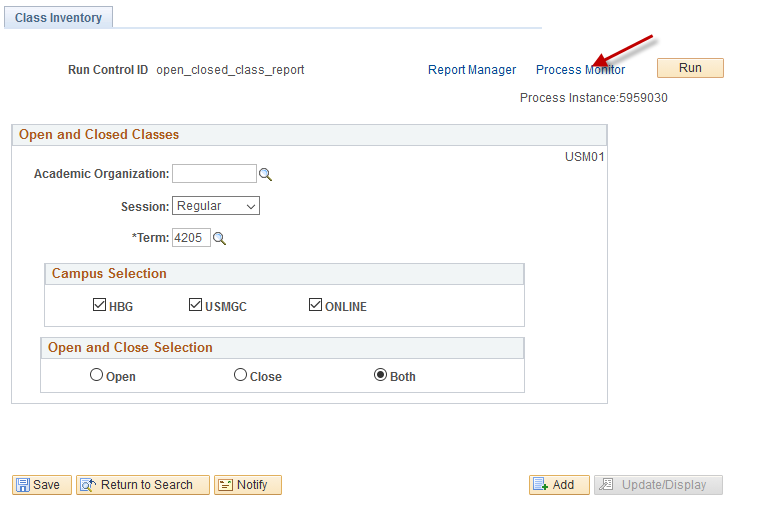 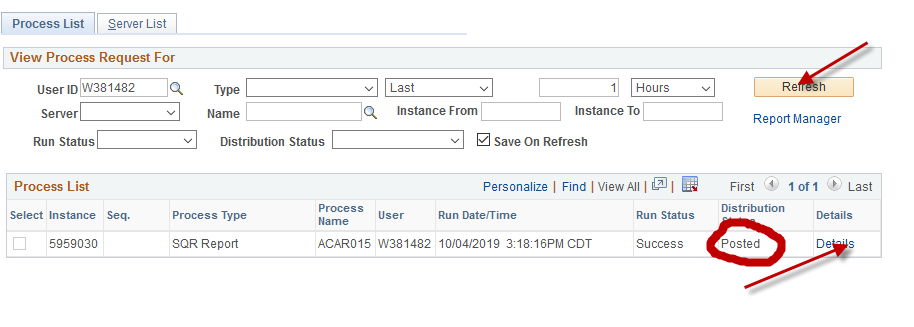 Click View Log Trace. 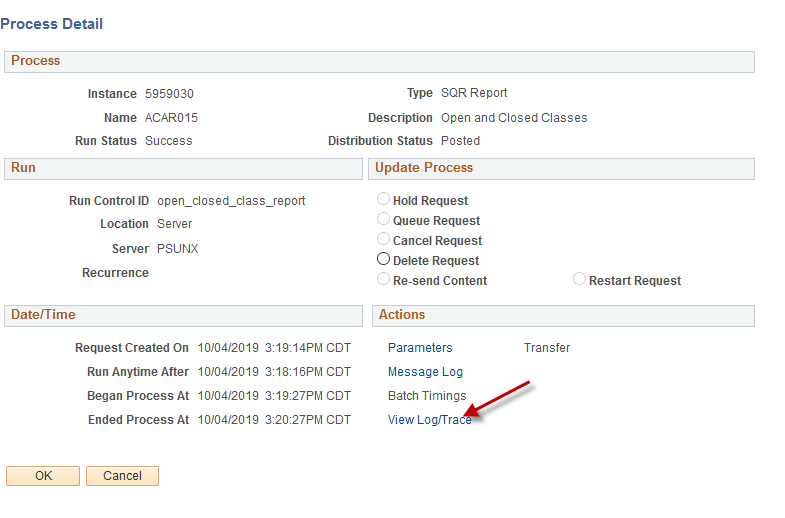 Select the pdf file. 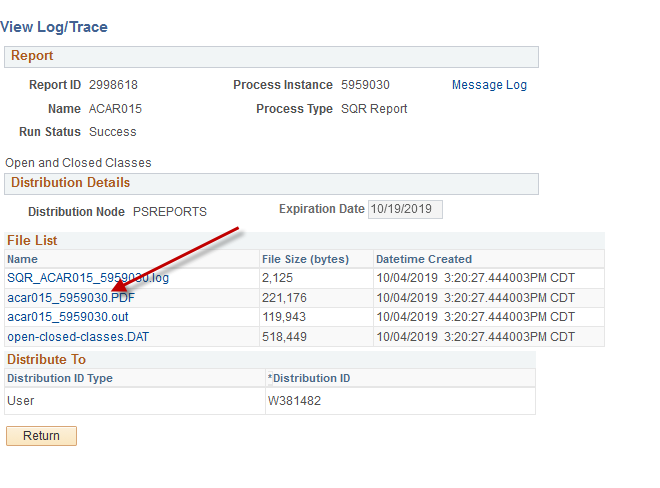 Print or save document. This information changes daily. 